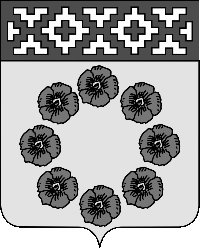 Администрация Пестяковского муниципального района Ивановской области 155650    р.п. Пестяки   ул. Ленина 4                      E-mail: rayadm01@mail.ru ; www.pestyaki.ru «    » ноября 2021 г.     № __                                                                                          Совет Пестяковского                                                                                              городского поселения                                                                                Ивановской области	Гоголеву А.В.Уважаемый Александр Валерьевич!Администрация Пестяковского муниципального района направляет Вам представление к проекту решения Совета Пестяковского городского поселения «О внесении изменений и дополнений в решение Совета Пестяковского городского поселения от 17.12.2020г. № 44 «О бюджете Пестяковского городского поселения на 2021 год и на плановый период 2022 и 2023 годов».В соответствии с Бюджетным кодексом Российской Федерации, Бюджетным процессом Пестяковского городского поселения от 24.03.2016г. № 67 внесены следующие изменения и дополнения. Доходы на 2021 год увеличены на 12 275,00 руб., расходы на 2021 год увеличены на сумму 412 275,00 руб., в том числе за счет средств остатков бюджета в сумме 400 000,00 руб. Дефицит составил 6 451 960,37руб. Доходы Постановлением Ивановской области № 515-п от 01.11.2021 года «О распределении субсидий бюджетам муниципальных образований Ивановской области на реализацию мероприятий по модернизации библиотек в части комплектования книжных фондов библиотек муниципальных образований в 2021году» Пестяковскому городскому поселению предусмотрены средства в сумме 12 275,00 рублей. Расходы.Расходы на реализацию муниципальных программ на 2021 год увеличились на 412 275,00 рублей, за счет средств областного бюджета 12 275,00 руб. и остатков прошлого года 400 000,00 руб. 1. Муниципальная программа «Развитие культуры на территории Пестяковского городского поселения» в целом уменьшена на 8 525,00 рублей, а именно:- подпрограмма «Организация и проведение культурно-массовых мероприятий на территории Пестяковского городского поселения» уменьшена на 20 800,00 руб. В связи с отменой культурно-массовых мероприятий из-за сложившейся эпидемиологической ситуации   мероприятие «Организация и проведение культурно-массовых мероприятий» уменьшено на 307 550,00 руб. Средства в сумме 286 750,00 руб. направлены на мероприятие «Расходы на содержание муниципального учреждения «Пестяковский дом культуры» на территории Пестяковского городского поселения» на изготовление проекта вентиляционной системы здания Дома культуры, для соблюдения регламента порядка работы в целях не допущения распространения новой короновирусной инфекции, на приобретение сценических народных костюмов для художественной самодеятельности и на приобретение офисной мебели.  Средства в сумме 20 800,00 руб. перераспределена на программу «Обеспечение безопасности жизнедеятельности в Пестяковском городском поселении».Подпрограмма «Развитие библиотечного дела» увеличена на 12 275,00 руб. на выполнение нового мероприятия  «Государственная поддержка отрасли культуры за счет средств резервного фонда Правительства Российской Федерации (Реализация мероприятий по модернизации библиотек муниципальных образований и государственных общедоступных библиотек)» из них средства областного бюджета 12 922,00 руб., софинансирование за счет средств местного бюджета 647,00 руб., которые перераспределены  с мероприятия «Формирование библиотечного фонда».2. Муниципальная программа «Обеспечение безопасности жизнедеятельности в Пестяковском городском поселении» увеличена на 20 800,00 руб. Данные средства направлены на ремонт устройств и систем пожарной безопасности дома культуры мероприятия «Содержание пожарной безопасности учреждений культуры» подпрограммы «Пожарная безопасность».    3. Муниципальная программа «Комплексное развитие систем коммунальной инфраструктуры в Пестяковском городском поселения» увеличена в сумме 400 000,00 руб., за счет остатков прошлых лет. Средства направлены на приобретении искусственной ели в рамках мероприятия «Расходы и услуги, связанные с проведением праздничных мероприятий» подпрограммы «Благоустройство территорий Пестяковского городского поселения». Представлять проект решения Совета Пестяковского городского поселения «О внесении изменений в бюджет Пестяковского городского поселения на 2021 год и на плановый период 2022 и 2023 годов» на заседании Совета будет исполняющий обязанности начальника Финансового отдела Тюрикова И. Е.ГлаваПестяковского муниципального района                                                  А. В. Мановский